ГИС ЖКХ - государственная информационная система жилищно-коммунального хозяйства. ГИС ЖКХ - государственная информационная система жилищно-коммунального хозяйства.

Платформа, позволяющая россиянам взаимодействовать с управляющими и ресурсоснабжающими организациями, ТСЖ, органами власти различных уровней, помогает:

 Оплачивать услуги ЖКХ онлайн

 Узнать информацию о доме

 Получать уведомления об отключениях горячей воды

 Участвовать в онлайн голосованиях

 Для удобства пользования создано специальное мобильное приложение для платформ iOS и Android.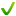 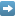 

#ГЖИ46
#ГосжилинспекцияКурскойобласти